Publicado en Bilbao el 21/06/2019 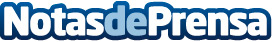 Turinea apuesta por el turismo responsable destacando a las rutas sosteniblesEl portal de rutas Turinea, en su compromiso por fomentar el turismo responsable, destacará en su web a las rutas que apuesten de alguna manera por la sostenibilidad y el respeto al medio ambiente, dándoles prioridad entre sus contenidosDatos de contacto:Servicios Periodísticos944331652Nota de prensa publicada en: https://www.notasdeprensa.es/turinea-apuesta-por-el-turismo-responsable Categorias: Nacional Entretenimiento Ecología Turismo http://www.notasdeprensa.es